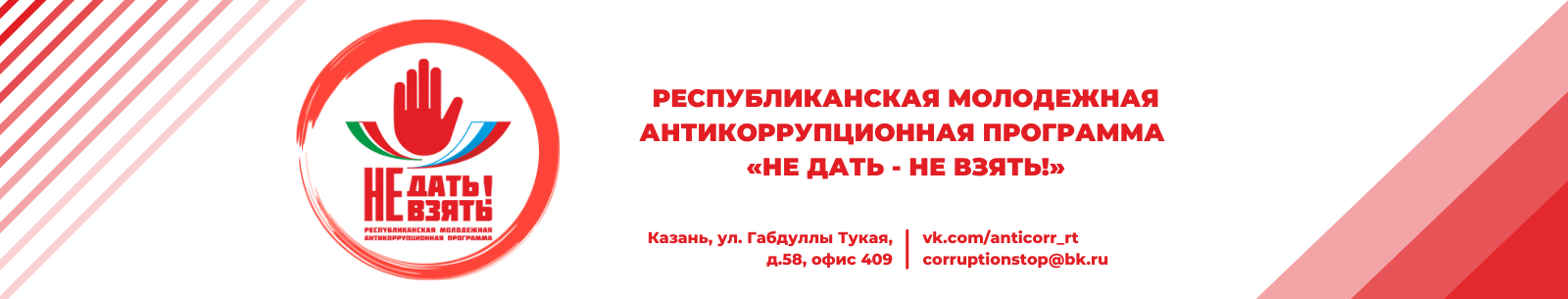 Материалы для публикации о Республиканском конкурсе социальных видеороликов «Фокус на честность»Все необходимые материалы для публикации в социальных сетях и СМИ находятся по ссылке: https://disk.yandex.ru/d/Km4uJCKIt6V4DQ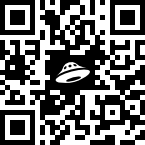 По данной ссылке находится: Положение о Республиканском конкурсе социальных видеороликов «Фокус на честность»;  Информационная справка о Республиканском конкурсе социальных видеороликов «Фокус на честность»;  Афиши, адаптированные для публикации на сайтах и в социальных сетях;  Тексты для публикации на сайтах и в социальных сетях о Республиканском конкурсе социальных видеороликов «Фокус на честность».